Evaluación del servicio y referencia de actividades del servicio de Guardaparques VoluntariosLa evaluación y referencia, corresponde a las actividades desarrolladas del guardaparque voluntario durante el servicio, es un requisito obligatorio para el trámite de la certificación. ** Se recomienda no referenciar las líneas de apoyo como una actividad, si no escribir la actividad puntualmente desarrollada.**El formato debe enviarlo el evaluador del guardaparque voluntario al correo de guardaparques.central@parquesnacionales.gov.coFecha de inicio de actividades: Día____ Mes ____ Año ____ Fecha de inicio de actividades: Día____ Mes ____ Año ____ Fecha de inicio de actividades: Día____ Mes ____ Año ____ Fecha de inicio de actividades: Día____ Mes ____ Año ____ Fecha de finalización de actividades: Día____ Mes ____ Año ____Fecha de finalización de actividades: Día____ Mes ____ Año ____Fecha de finalización de actividades: Día____ Mes ____ Año ____Categoría de servicioCategoría de servicioConvocado                             Comunitario                                   Institucional        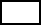 Convocado                             Comunitario                                   Institucional        Convocado                             Comunitario                                   Institucional        Convocado                             Comunitario                                   Institucional        Convocado                             Comunitario                                   Institucional        Categoría de servicioCategoría de servicioOtra:Otra:Otra:Otra:Otra:Nombre completo del voluntario:Nombre completo del voluntario:Nombre completo del voluntario:Nombre completo del voluntario:Cédula de ciudadanía: Cédula de ciudadanía: Cédula de ciudadanía: Nombre completo del evaluador del Guardaparque:Nombre completo del evaluador del Guardaparque:Nombre completo del evaluador del Guardaparque:Nombre completo del evaluador del Guardaparque:Nombre completo del evaluador del Guardaparque:Nombre completo del evaluador del Guardaparque:Nombre completo del evaluador del Guardaparque:Califique en porcentaje de 1 a 10% en cada casilla, cada uno de los siguientes criterios. Califique en porcentaje de 1 a 10% en cada casilla, cada uno de los siguientes criterios. Califique en porcentaje de 1 a 10% en cada casilla, cada uno de los siguientes criterios. Califique en porcentaje de 1 a 10% en cada casilla, cada uno de los siguientes criterios. Califique en porcentaje de 1 a 10% en cada casilla, cada uno de los siguientes criterios. Califique en porcentaje de 1 a 10% en cada casilla, cada uno de los siguientes criterios. Califique en porcentaje de 1 a 10% en cada casilla, cada uno de los siguientes criterios. 1. Trabajo en equipo. 1. Trabajo en equipo. 1. Trabajo en equipo. 6. Compromiso.6. Compromiso.2. Comportamiento.2. Comportamiento.2. Comportamiento.7. Adaptabilidad al desarrollo de las labores asignadas en la dependencia.7. Adaptabilidad al desarrollo de las labores asignadas en la dependencia.3. Orden en los espacios asignados (Aplica para APs)3. Orden en los espacios asignados (Aplica para APs)3. Orden en los espacios asignados (Aplica para APs)8. Disposición frente a la colaboración de actividades.8. Disposición frente a la colaboración de actividades.4. Responsabilidad en las labores asignadas.4. Responsabilidad en las labores asignadas.4. Responsabilidad en las labores asignadas.9. Relacionamiento con el personal del área protegida o dependencia.9. Relacionamiento con el personal del área protegida o dependencia.5. Cumplimiento de las labores asignadas. 5. Cumplimiento de las labores asignadas. 5. Cumplimiento de las labores asignadas. 10. Acatamiento de las actividades asignadas por el evaluador.10. Acatamiento de las actividades asignadas por el evaluador.Marque con una X la calificación correspondiente de acuerdo a la sumatoria de calificación de los criterios: Marque con una X la calificación correspondiente de acuerdo a la sumatoria de calificación de los criterios: Marque con una X la calificación correspondiente de acuerdo a la sumatoria de calificación de los criterios: Marque con una X la calificación correspondiente de acuerdo a la sumatoria de calificación de los criterios: Marque con una X la calificación correspondiente de acuerdo a la sumatoria de calificación de los criterios: Marque con una X la calificación correspondiente de acuerdo a la sumatoria de calificación de los criterios: Marque con una X la calificación correspondiente de acuerdo a la sumatoria de calificación de los criterios: Excelente100 %100 %100 %Satisfactoria51-80%51-80%Sobresaliente81%-99%81%-99%81%-99%No satisfactoria0-50%0-50%Enliste todas las actividades desarrolladas por el guardaparque durante su servicio:Enliste todas las actividades desarrolladas por el guardaparque durante su servicio:Enliste todas las actividades desarrolladas por el guardaparque durante su servicio:Enliste todas las actividades desarrolladas por el guardaparque durante su servicio:Enliste todas las actividades desarrolladas por el guardaparque durante su servicio:Enliste todas las actividades desarrolladas por el guardaparque durante su servicio:Enliste todas las actividades desarrolladas por el guardaparque durante su servicio:Observaciones adicionales:Observaciones adicionales:Observaciones adicionales:Observaciones adicionales:Observaciones adicionales:Observaciones adicionales:Observaciones adicionales:Firma del Guardaparque VoluntarioFirma del Guardaparque VoluntarioFirma del Guardaparque VoluntarioFirma del Guardaparque VoluntarioFirma del evaluadorFirma del evaluadorFirma del evaluadorNúmero de documento de identificación:Número de documento de identificación:Número de documento de identificación:Número de documento de identificación:Número de documento de identificación:Número de documento de identificación:Número de documento de identificación: